Valsts bērnu tiesību aizsardzības inspekcija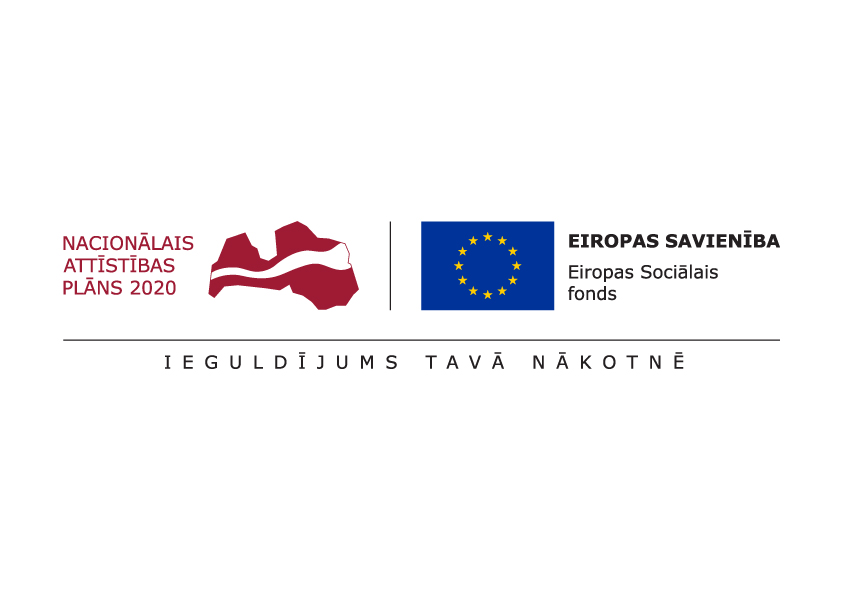 Eiropas Savienības fonda projekts Nr. 9.2.1.3/16/I/001 „Atbalsta sistēmas pilnveide bērniem ar saskarsmes grūtībām, uzvedības traucējumiem un vardarbību ģimenē”Informatīvais ziņojums par projekta aktualitātēm  12.04.2019. Valsts bērnu tiesību aizsardzības inspekcijas (turpmāk – VBTAI)  Eiropas Savienības fonda projekta Nr. 9.2.1.3/16/I/001 „Atbalsta sistēmas pilnveide bērniem ar saskarsmes grūtībām, uzvedības traucējumiem un vardarbību ģimenē” (turpmāk – projekts) Konsultatīvās nodaļas multidisciplinārā komanda, atbilstoši Konsultatīvās nodaļas izstrādātajai metodoloģijai bērnu uzvedības traucējumu un saskarsmes grūtību diagnosticēšanai, turpina sniegt klātienes konsultācijas un nodrošināt individuālo atbalsta programmu un rekomendāciju izstrādi dažāda vecuma bērnu likumiskajiem pārstāvjiem vai aprūpētājiem un speciālistiem (izglītības iestādēm un sociālajiem dienestiem u.c.institūciju speciālistiem), tādējādi palīdzot sasniegt vēlamās bērna uzvedības korekcijas.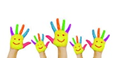 No 2019. gada 1.janvāra līdz 2019. gada 31.martam, atbilstoši saņemtajam 70 vecāka vai cita likumiskā pārstāvja iesniegumam bērnu ar uzvedības traucējumiem un saskarsmes grūtībām agresijas un vardarbības mazināšanai tika:sniegtas 59 klātienes konsultācijas;izstrādātas 49 individuālās atbalsta programmas;izstrādātas 138 rekomendācijas;Atbilstoši saņemto iesniegumu skaitam par individuālo atbalsta programmu izstrādi, 80% tika saņemti par zēniem un 20% par meitenēm. Konsultatīvās nodaļas speciālisti turpina darbu, lai nodrošinātu informācijas aktualizēšanu Sadarbības tīkla rokasgrāmatā - efektīvākas informācijas apmaiņas nodrošināšanai starp visam institūcijas Latvijā, kuras ir iesaistītas Konsultatīvās nodaļas speciālistu nodrošinātajā konsultatīvā atbalsta sniegšanā bērniem ar saskarsmes grūtībām un uzvedības traucējumiem (piemēram, izglītības iestādes, aprūpes iestādes, pašvaldību sociālie dienesti u.c.). Konsultatīvās nodaļas starpdisciplinārās komandas speciālistiem VBTAI telpās tika nodrošinātas regulāras grupu supervīziju sesijas, kuru mērķis ir palīdzēt speciālistiem risināt jautājumus, kas saistīti ar konsultatīvā atbalsta sniegšanu un komunikāciju ar klientiem, sadarbību ar pašvaldību iestādēm un speciālistiem, risināt ar metodikas aprobāciju saistītos jautājumus, kā arī mazināt izdegšanas risku.Lai veicinātu un pilnveidotu starpinstitucionālo sadarbību pašvaldībās, 2019.gada 22.februārī Cēsīs un 4.aprīlī Daugavpilī Projekta un Konsultatīvās nodaļas pārstāvji ar savām prezentācijām piedalījās VBTAI organizētajos reģionālajos semināros “Izaicinājumi, risinājumi un sadarbība darbā ar bērniem ar uzvedības problēmām”  pašvaldību bērnu tiesību aizsardzības jomas speciālistiem. Semināru laikā bāriņtiesu, izglītības iestāžu, sociālo dienestu pārstāvji tika izglītoti par aktuālajiem atbalsta pasākumiem bērnu uzvedības traucējumu mazināšanai, tika apzināta labā prakse pašvaldībās, kā arī sniegta informācija par aktualitātēm bērnu tiesību aizsardzības jomā.2019.gada 14.martā Konsultatīvās nodaļa sadarbībā ar Kokneses speciālo internātpamatskolu-attīstības centru organizēja konferenci “Uzvedība kā skolēnu sasniegumu motivējošs faktors”. Konferencē Konsultatīvās nodaļas pārstāvji sniedza savas prezentācijas, piedalījās paneļdiskusijā, kā arī organizēja dalībnieku darba grupas. 2019.gada 22.martā Konsultatīvās nodaļas pārstāvji piedalījās  Labklājības ministrijas projekta "Profesionāla sociālā darba attīstība pašvaldībās" ietvaros rīkotās ikgadējās konferences sociālā darba  speciālistiem "Resursi sociālajā darbā" organizētajā pasākumā "Zināšanu tirgus", kurā iepazīstināja  konferences apmeklētājus ar Konsultatīvās nodaļas sniegto pakalpojumu darbā ar bērniem ar uzvedības traucējumiem un saskarsmes grūtībām.  Tāpat laika periodā no 2019.gada 1.janvāra līdz 31.martam tika organizētas šādas Konsultatīvās nodaļas speciālistu tikšanās ar nozares pārstāvjiem, kuri ir iesaistīti darbā ar bērniem ar  bērniem ar saskarsmes grūtībām un uzvedības traucējumiem:dalība Labklājības ministrijas organizētajā diskusijā "Atbalsta sistēma pusaudzim un viņa ģimenei Latvijā. Kurš un kā VĒLAS, SPĒJ un PROT atbalstīt?";dalība Saeimas Izglītības, kultūras un zinātnes komisija sēdē par iekļaujošo izglītību;dalība Konsultatīvās nodaļas organizētajā sanāksmē ar Tukuma novada Sociālo pedagogu metodiskās apvienības 12 pārstāvjiem un VBTAI pārstāvjiem par sadarbības jautājumiem un darbu ar bērniem ar uzvedības problēmām izglītības iestādēs;dalība Valsts probācijas dienesta organizētajās apmācībās dienesta darbiniekiem, kurā tika sniegta prezentācija par Konsultatīvās nodaļas darbību;tika organizētas arī vairākas starpinstitucionālajās sanāksmes, lai risinātu jau ar konkrētiem bērniem saistītas problēmsituācijas.Turpinot darbu pie Konsultatīvās nodaļas ilgtspējas jautājuma risināšanas pēc projekta noslēguma, tika veiktas šādas aktivitātes:organizēta tikšanās ar Labklājības ministrijas Eiropas Savienības struktūrfondu departamenta direktori Sarmīti Uzuliņu;organizēta Projekta vadības grupas sanāksme ar Pārresoru koordinācijas centra pārstāvjiem;atbilstoši 2019.gada 15.martā VBTAI saņemtajai vēstulei no Pārresoru koordinācijas centra  par atzinuma sniegšanu konceptuālajam ziņojumam “Starpnozaru sadarbības un atbalsta sistēmas pilnveide bērnu attīstības, uzvedības un psihisko traucējumu veidošanās risku mazināšanai”, VBTAI sniedza viedokli (25.03.2019. tika nosūtīta atbildes vēstule), ka izanalizējot Konsultatīvās nodaļas līdzšinējo darbību, konsultatīvais atbalsts ģimenēm ar bērniem, ar uzvedības problēmām ir nepieciešams, pieprasīts un attīstāms, kā arī, ka Konsultatīvā nodaļa, sekmīgi darbojoties, ir pierādījusi sava darba nozīmību, līdz ar to šāda pakalpojuma nodrošināšana būtu turpināma. Būtiski nodrošināt, ka Konsultatīvā nodaļa īsteno savu darbību arī pēc projekta beigām (vismaz trīs gadus pēc projekta īstenošanas beigām). Tāpat VBTAI informēja, ka, lai pilnveidotu Konsultatīvās nodaļas sniegto pakalpojumu, atbilstoši mērķgrupas vajadzībām un pieprasījumam, kā arī lai nodrošinātu ilgtspēju, plānots, ka VBTAI 2019.-2020.gadā veiks padziļinātu darbības sasniegto rezultātu analīzi un izstrādās priekšlikumus pakalpojumu pilnveidei un attīstībai. Atbilstoši 2019.gada 10.februārī izsludinātajam iepirkumam Nr.VBTAI 2019/5.8-7/1/ESF “Speciālistu apmācība bērnu tiesību aizsardzības jomā”, 2019.gada 25.martā notika iepirkuma atvēršana. Tika saņemti 3 pretendentu pieteikumi. Iepirkuma rezultātā noslēgto līgumu ietvaros, līdz 2020.gada beigām plānots apmācīt 3625 speciālistus visā Latvijā. Tika turpināts darbs pie informēšanas pasākumu īstenošanas, lai popularizētu projekta ietvaros izstrādāto interaktīvo spēli “Hei, mosties!” vardarbības ģimenē ar bērniem atpazīšanai. Pakalpojumu sniedzējs SIA “JUMP STUDIO”, atbilstoši noslēgtajam līgumam un izstrādātajam informēšanas pasākumu plānam, sadarbībā ar projekta personālu turpina darbu pie informēšanas pasākumu īstenošanas, lai popularizētu spēli “Hei, mosties!”. Šajā periodā tika organizēti šādi informēšanas pasākumi:regulāra vizuāli saistošas un ieinteresējošas aktuālās informācijas par “Hei, mosties!” izvietošana izveidotajos spēles sociālo tīklu kontos Facebook, Twitter, Instagram, tādējādi nodrošinot mērķagrupu informētību par spēli un potenciālo spēles lietotāju sasniedzamību;tika nodrošināta informācijas izvietošana par spēli saistītām aktualitātēm plašsaziņas līdzekļos – internetā, radio, presē;2019.gada janvāra beigās tika pabeigts darbs pie 4 īsfilmiņas izveides - mērķa grupas vizuāli-audiāli efektīvi uzrunājošu informāciju par “Hei, mosties!” izplatīšanai izglītības iestādēs u.c.;2019.gada 27.februārī tika organizēts informatīvais pasākums Siguldā, kura laikā klātesošie (skolu psihologi, sociālo zinību skolotāji, sociālie  pedagogi, bērnu vecāki u.c.) tika iepazīstināti ar spēli “Hei, mosties!” un ar spēli saistīto problemātiku.Uz 2019.gada 31.martu sasniegtas 2000 spēles lejuplādes (iOS, Android un WEB platformās). No statistiskās informācijas ir redzams, ka pārsvarā visi spēles lietotāji ir jauni lietotāji, līdz ar to jāturpina aktīvs darbs pie spēles popularizēšanas, izmantojot visus pieejamos informācijas kanālus, lai piesaistītu aizvien jaunus spēles lietotājus, informējot mērķagrupas (bērnus, bērnu vecākus, speciālistu, kuri ikdienā strādā ar bērniem) par spēli un ar to saistīto problemātiku, tādējādi izglītojot par vardarbības ģimenē cēloņiem un sekām visas iesaistītās puses un sabiedrību kopumā.Turpmākās darbībasNākamajā projekta īstenošanas ceturksnī ir plānots:sadarbībā ar pakalpojumu sniedzēju turpināt darbu pie informēšanas pasākumu aktivitāšu īstenošanas, lai popularizētu interaktīvo spēli “Hei, mosties!” un informēšanas pasākumu aktivitāšu īstenošanas ietvaros plānots organizēt šādus informatīvus un izglītojošus pasākumus:2019.gada 12.aprīlī  informatīvo pasākumu Tukumā;2019.gada 9.maijā semināru Mārupē;2019.gada 23.maijā diskusijas;turpināt darbu pie pašvaldības speciālistu izglītošanas par  aktuālajiem atbalsta pasākumiem bērnu uzvedības traucējumu mazināšanai, un piedalīties VBTAI organizētajos semināros 2019.gada 25.aprīlī Liepājā un 9.maijā Mārupē;atbilstoši iepirkuma “Speciālistu apmācība bērnu tiesību aizsardzības jomā” rezultātā noslēgtajam līgumam, uzsākt darbu pie speciālistu apmācības; atbilstoši tirgus aptaujas rezultātā noslēgtajam līgumam ar pakalpojumu sniedzēju, pabeigt darbu pie informatīvo lapu par Konsultatīvās nodaļas sniegtā atbalsta aktualitātēm tipogrāfiskās iespiešanas;Konsultatīvās nodaļas metodoloģijas izstrādes un aprobācijas ietvaros, veikt pieredzes apmaiņas vizīti uz Zviedriju;turpināt darbu pie Konsultatīvās nodaļas darba pilnveides, nosakot nepieciešamās aktivitātes un iespējamos grozījumus konsultatīvā atbalsta procesa pilnveidei;turpināt apmeklēt izglītības iestādes, aprūpes iestādes, pašvaldību sociālos dienestus Latvijā, lai informētu speciālistus, par Konsultatīvās nodaļas darbību, kā arī, lai veicinātu sadarbību atbalsta programmu īstenošanā;turpināt darbu pie Konsultatīvās nodaļas ilgtspējas jautājuma.visvairāk iesniegumu par uzvedības traucējumiem un saskarsmes grūtībām šajā periodā tika saņemti par bērniem, kuri mācās pamatskolā (39) un sākumskolā (15). Tam seko par bērniem, kuri mācās pirmsskolā (14) un vidusskolā (3). 